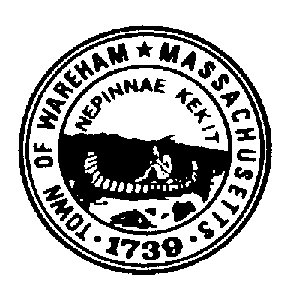 Town of WarehamCapital Planning Committee54 Marion Road Wareham Ma. 02571508-291-3100Committee MembersDavid Heard - FCSandra Slavin – at large memberCharles Klueber – Clerk-  at large member 	           --	Planning BoardJames Giberti – Chair/at large member Derek Sullivan – Town AdministratorJudith Whiteside  – BoSJohn Foster – Finance DirectorMeeting:	Thurs 14 SEPT 2017         9:00  AM  Town Hall   Room 27Agenda:Open Meeting    Accept previous minutesOld BusinessNew Business Meeting with Dept Heads Re: 5 year plans  9:00 – 3:00	9:00		Police	9:30		Natural Resources	10:00	EMS	10:30	IT	11:00	Library	11:30 – 12:30	BREAK	12:30	Municipal Maint. – Bldgs./ Vehicles	1:30		School	2:30		WPCF Other BusinessNext Meeting date     Close Meeting